Ponedjeljak Sat 1= PERPSpoji slovo i riječ koja počinje tim slovom („a kao ….?“). Na kraju oboji slovo E žutom bojicom, a slovo A zelenom.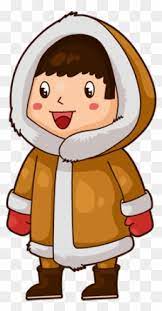 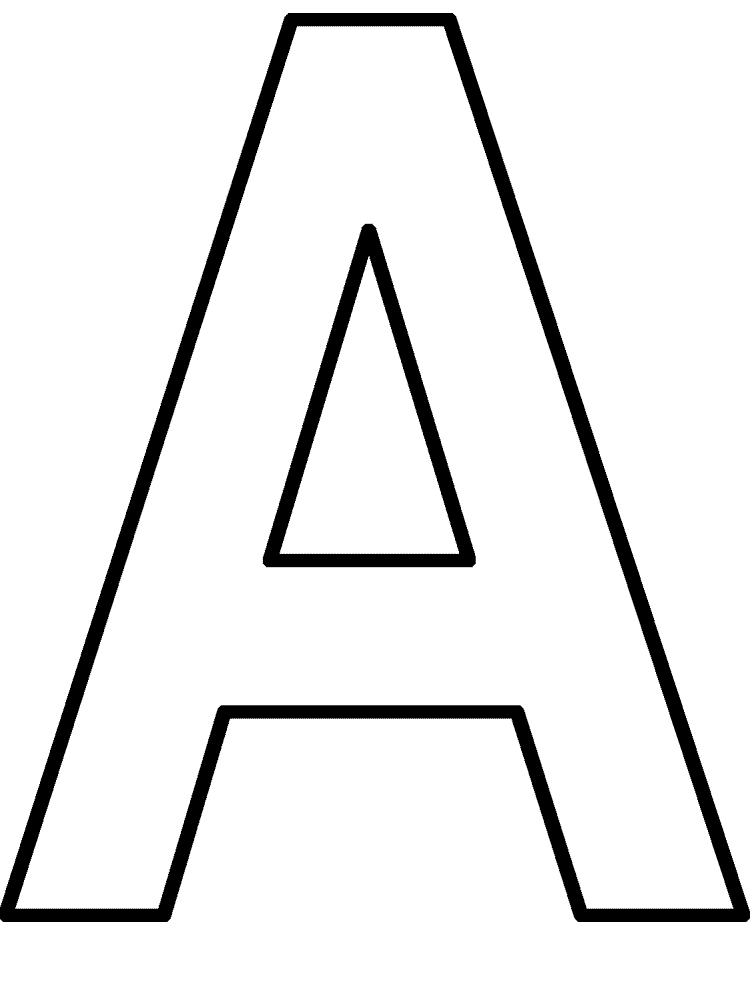 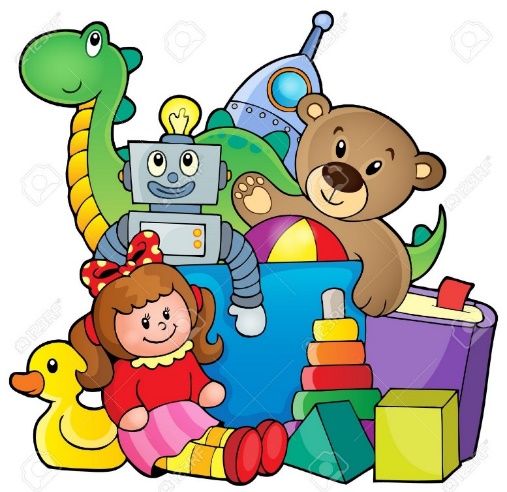 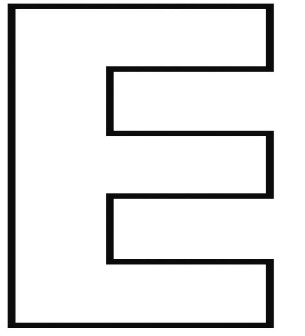 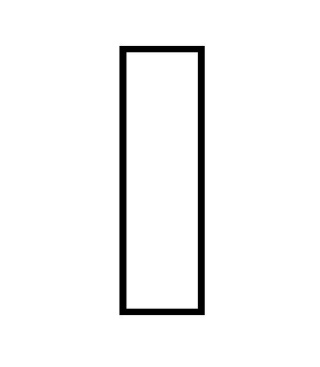 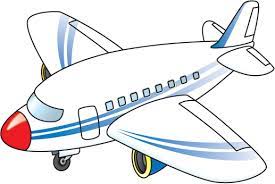 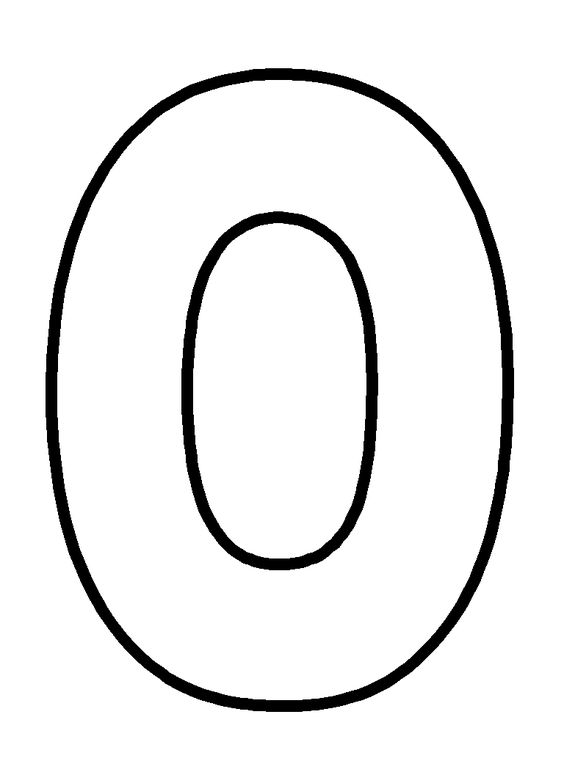 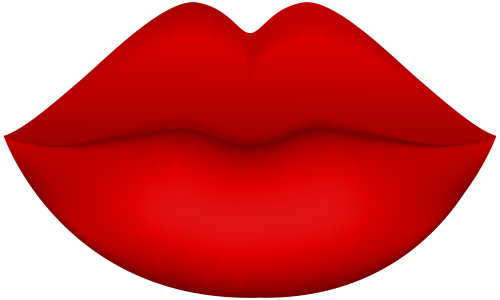 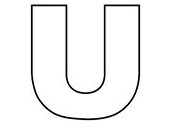 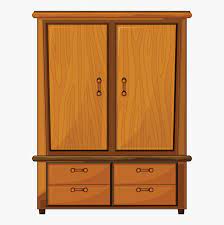 Sat 2= Hrvatski jezikPomozi bubama da dođu do cvjetova. Povuci crte s lijeve strane na desnu.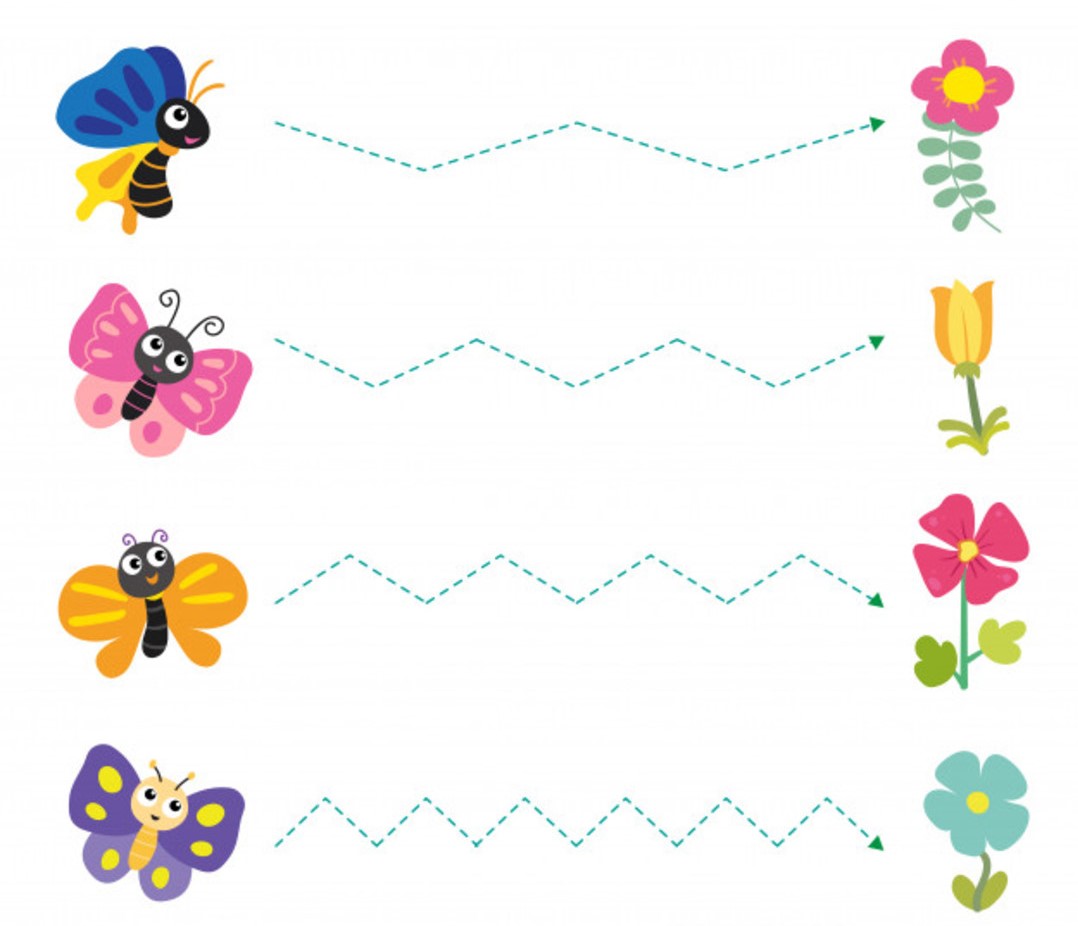 Sat 3= Tjelesna i zdravstvena kulturaDanas te čeka kretanje na različite načine. Najprije se kreći poput ptice. Raširi svoja krila (svoje ruke) i  kreći se po prostoru, mašući rukama gore-dolje. Kada član obitelji pljesne, znači da je vrijeme za promjenu pokreta. Nakon pljeska se počneš kretati poput medvjeda i puziš. Igra završava kada roditelj 4 puta pljesne.Sat 4= MatematikaZaokruži broj ispod slike koji nam govori koliko ima sličica.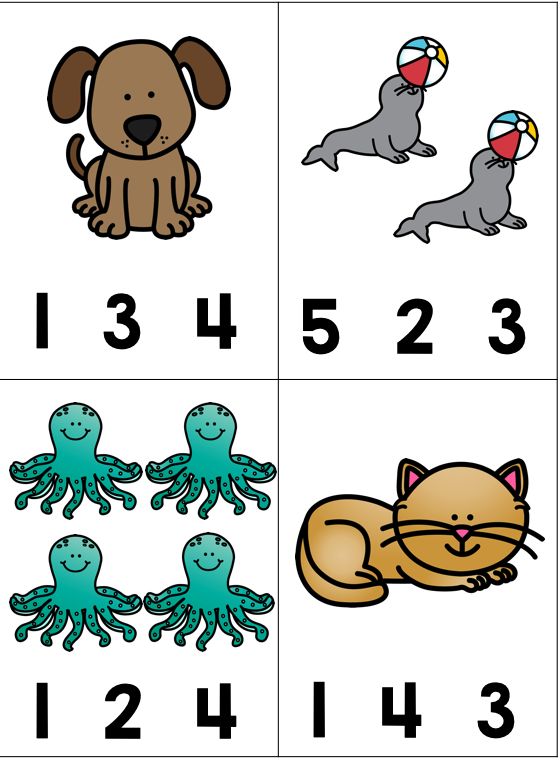 U svakom redu prepoznaj i oboji broj 1 žutom bojicom. Na kraju imenuj ostale brojeve.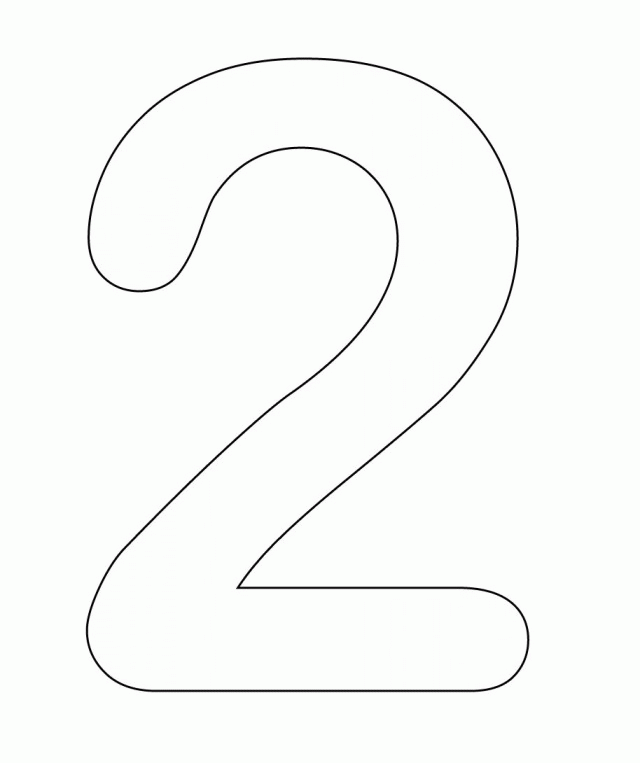 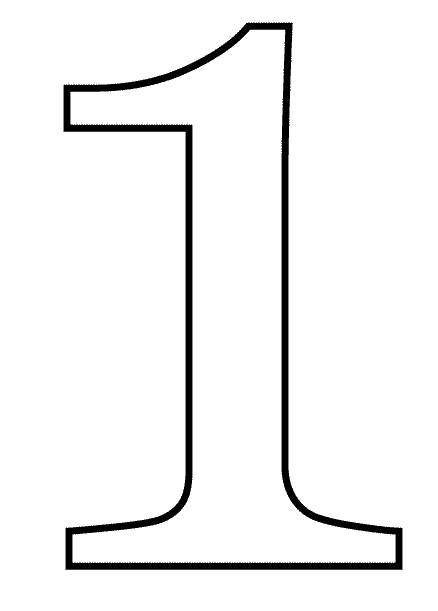 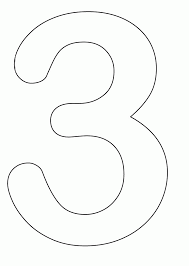 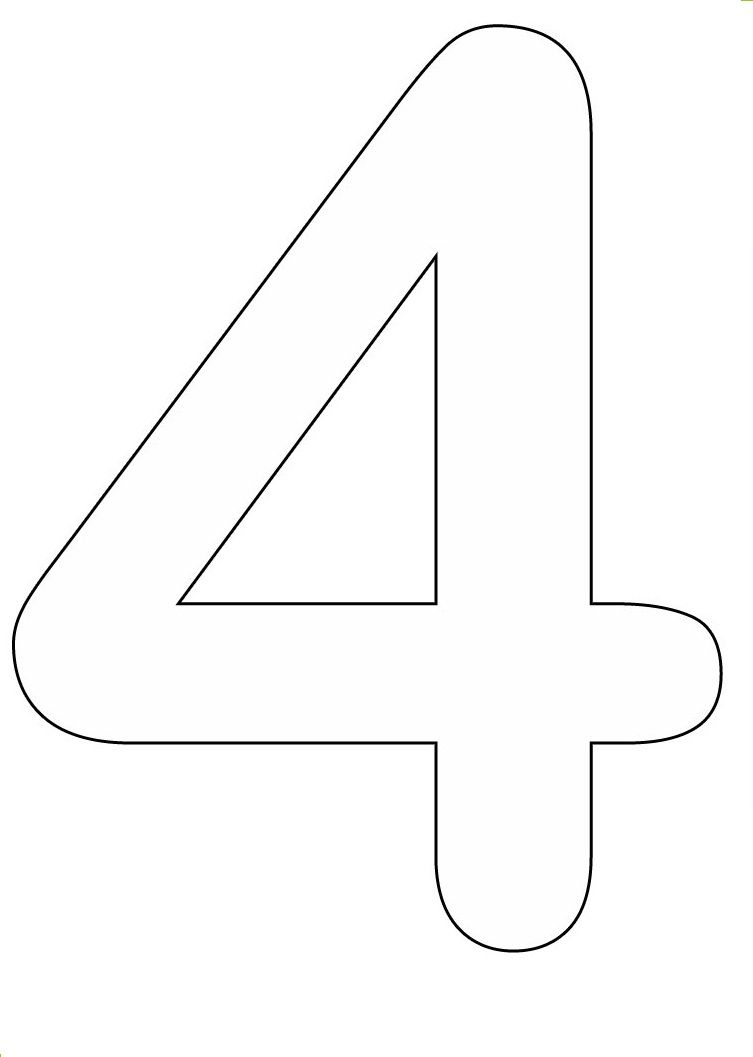 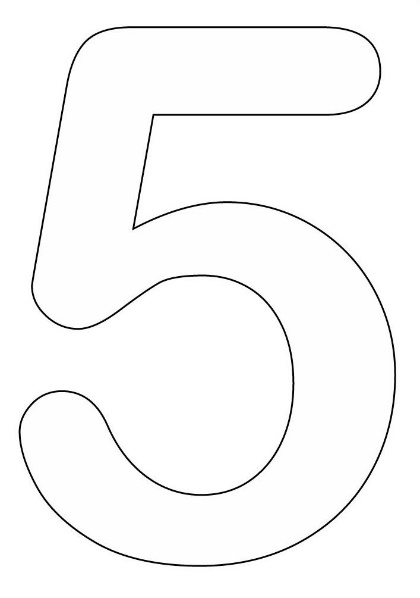 Sat 5= INAPretvori savijalice koje ti je dala učiteljica u cvjetove. Prilažem ti primjer. Kada ih savineš da bi dobio/dobila cvijet, zalijepi ga na stabljiku.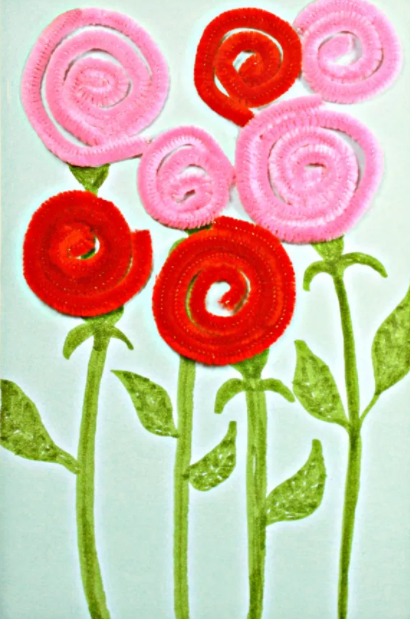 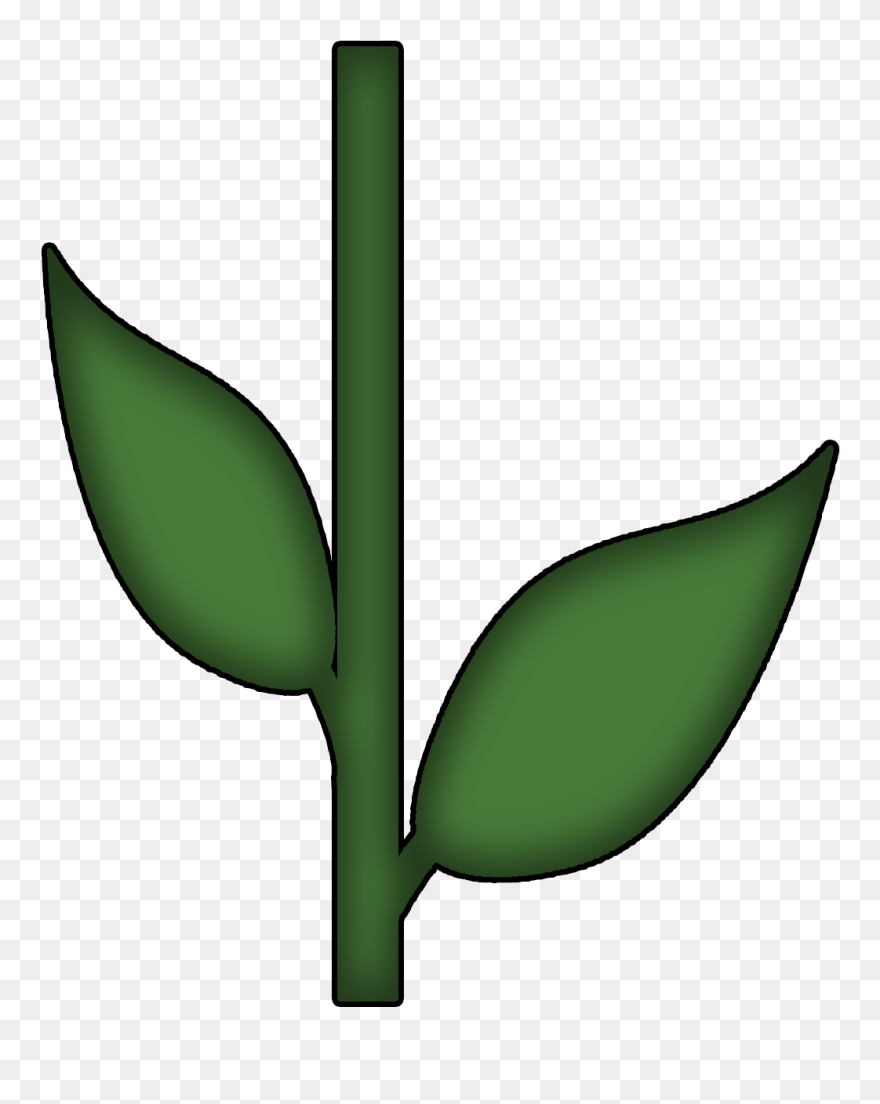 